Мастер-класс "Цветы любимой маме!". 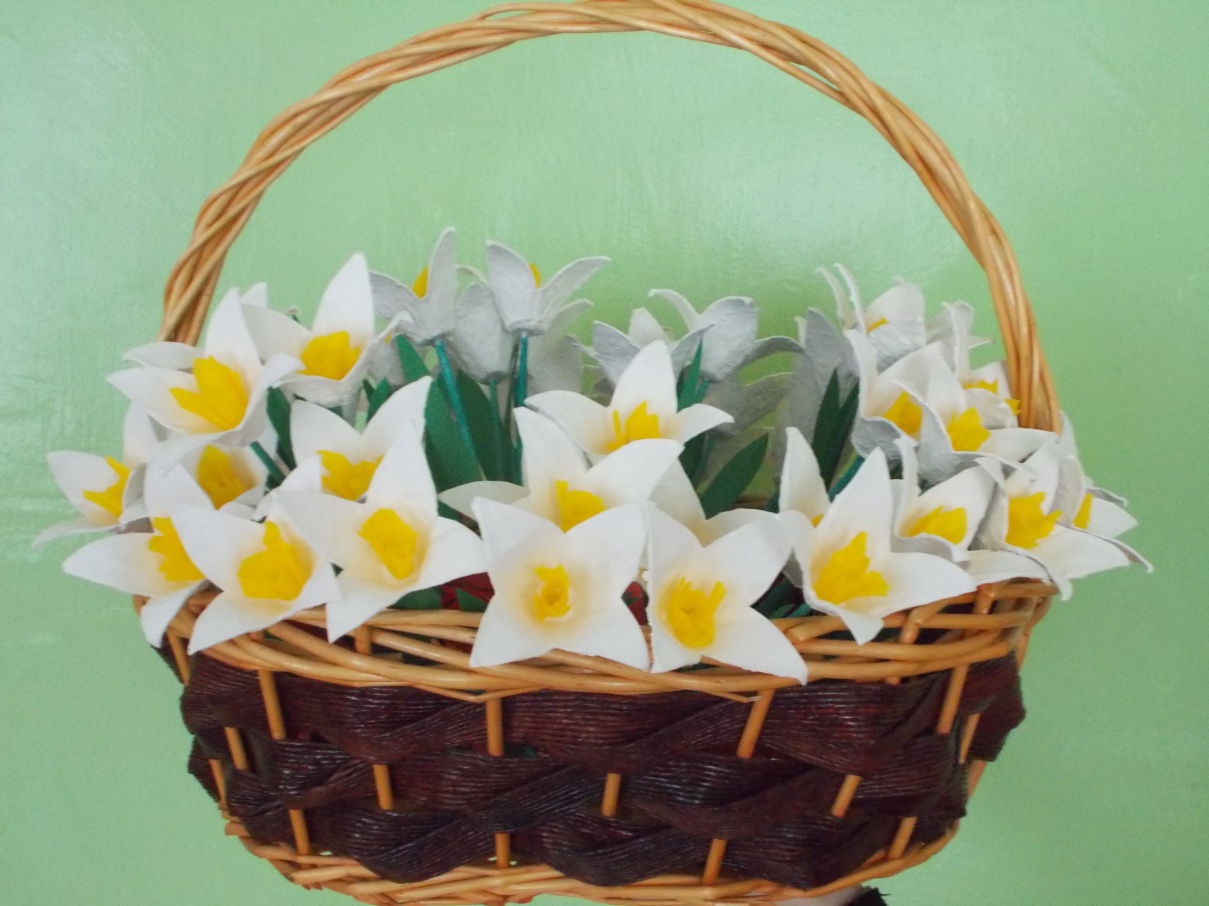 Для того чтобы сделать своими руками целую корзину белоснежных  нарциссов нам понадобиться:обычный картонный  контейнер из-под яиц.водоэмульсионная краска (белого цвета).гофрированная бумага (желтого цвета).Листы бумаги А4.гуашь.цветная бумага (зеленого цвета).клей-карандаш, клей "Titan".зубочистки.лента для украшения.1. Для начала необходимо разделить контейнер на отдельные сегменты, 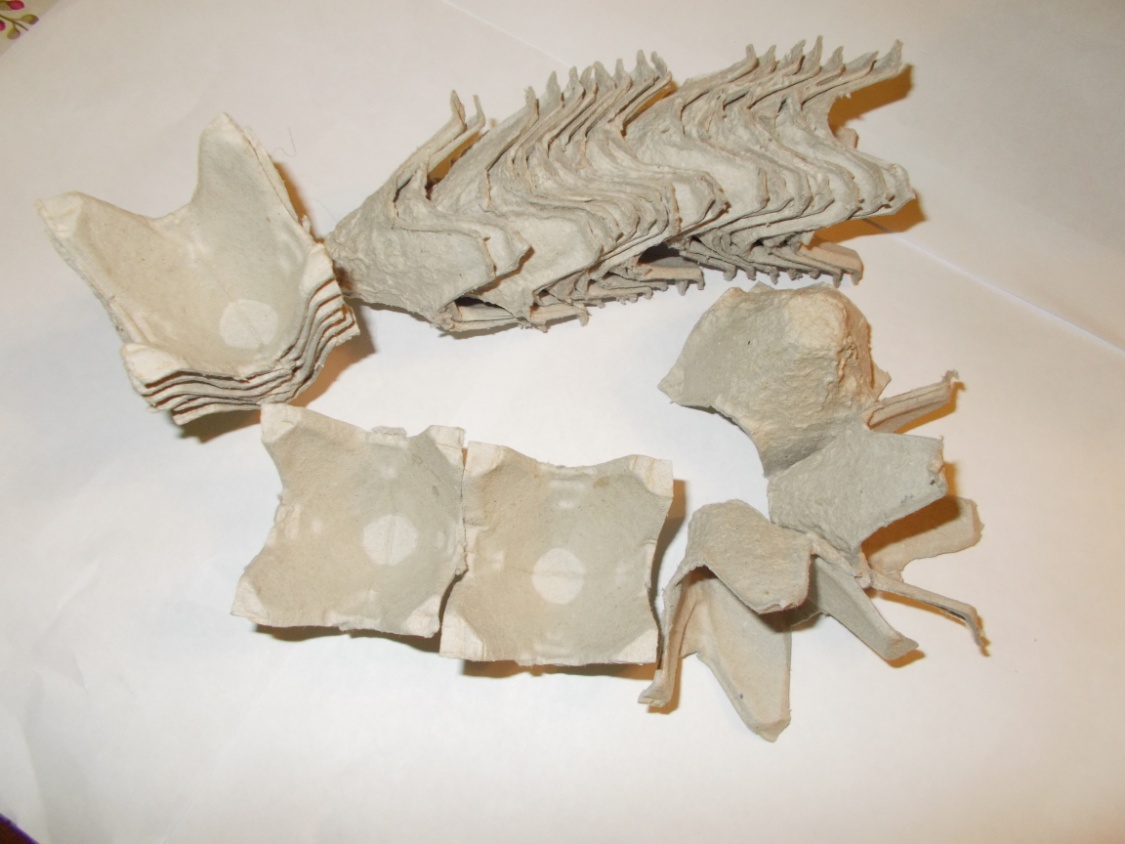 аккуратно обрезать все неровности и немного закрутить концы при помощи карандаша.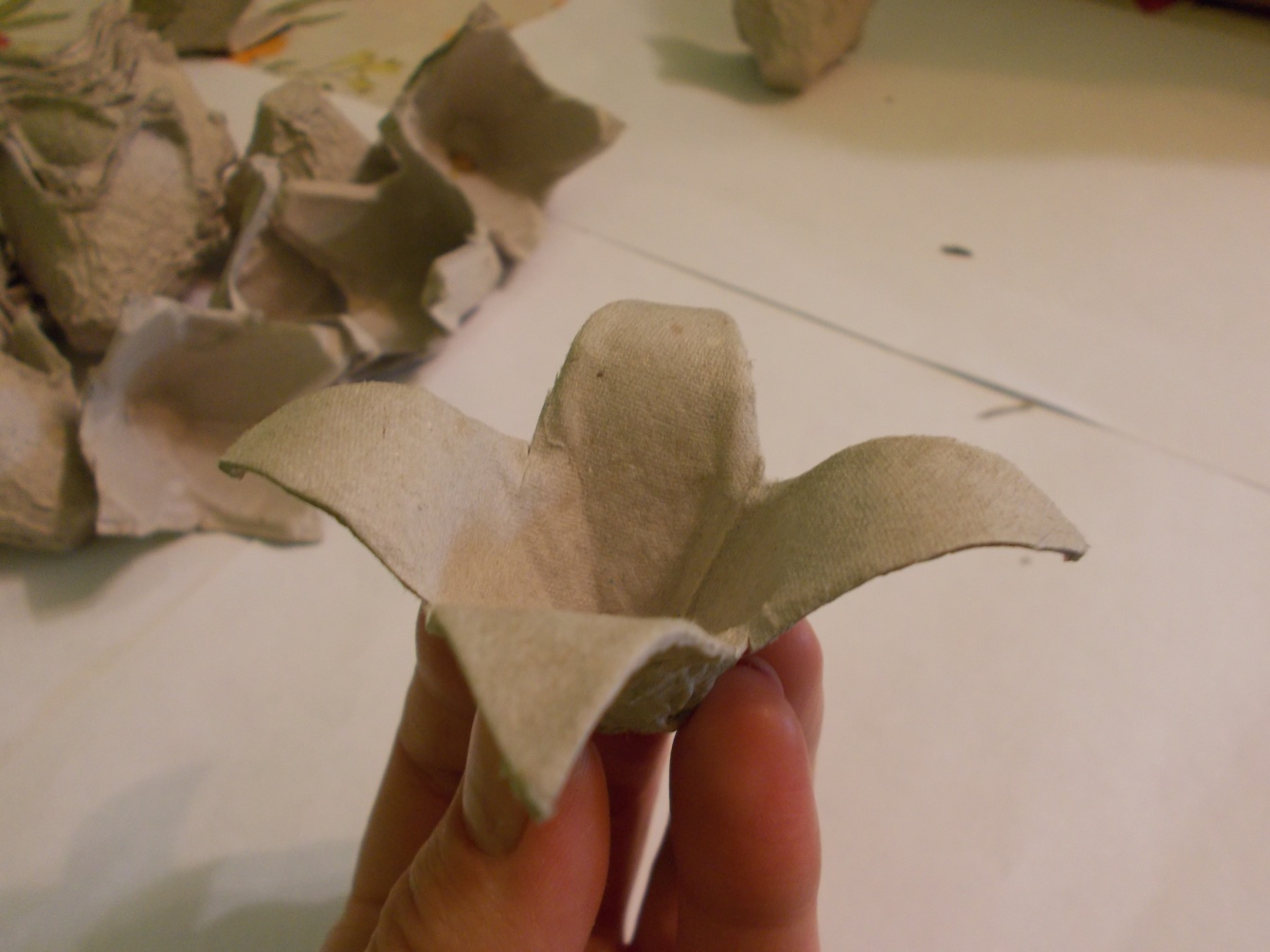 2. Затем каждую заготовку полностью покрасить водоэмульсионной краской. И хорошо просушить. 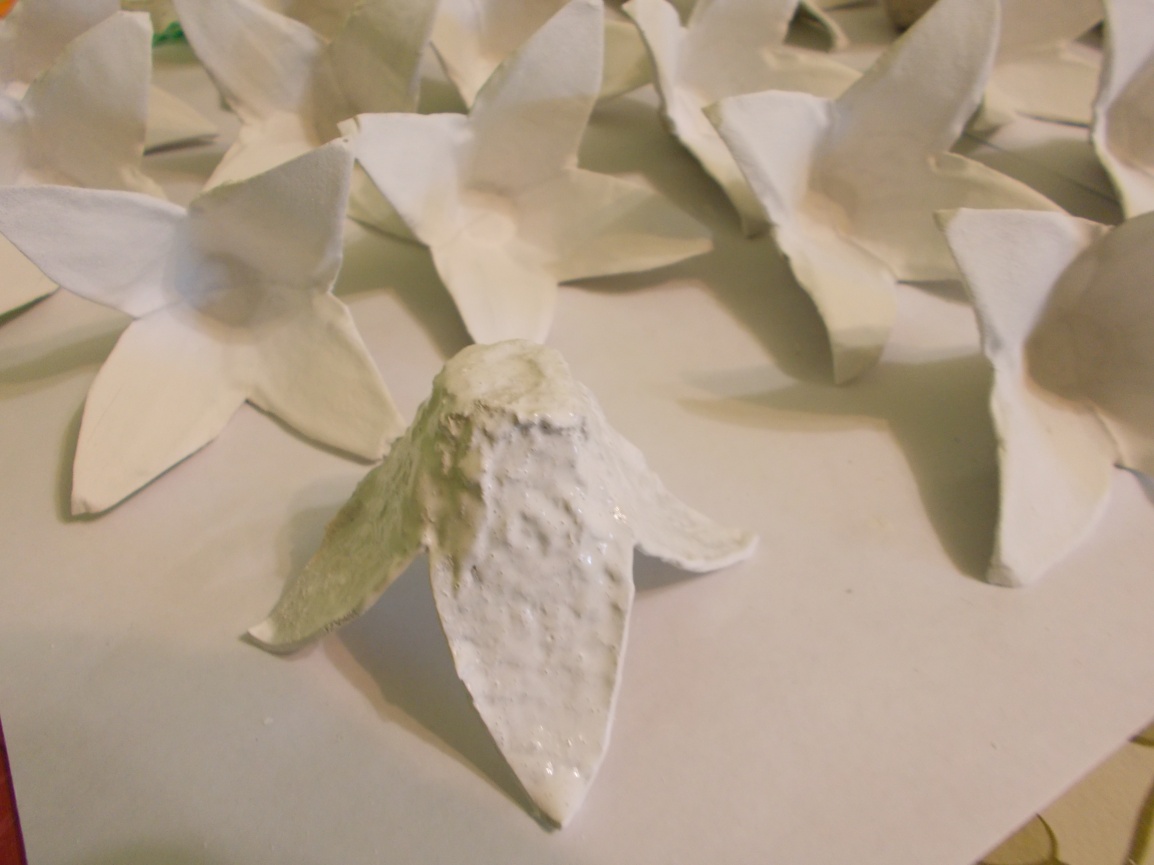 3. Теперь приготовим сердцевину цветка. Для этого нам понадобится квадрат со стороной в 5,5 см.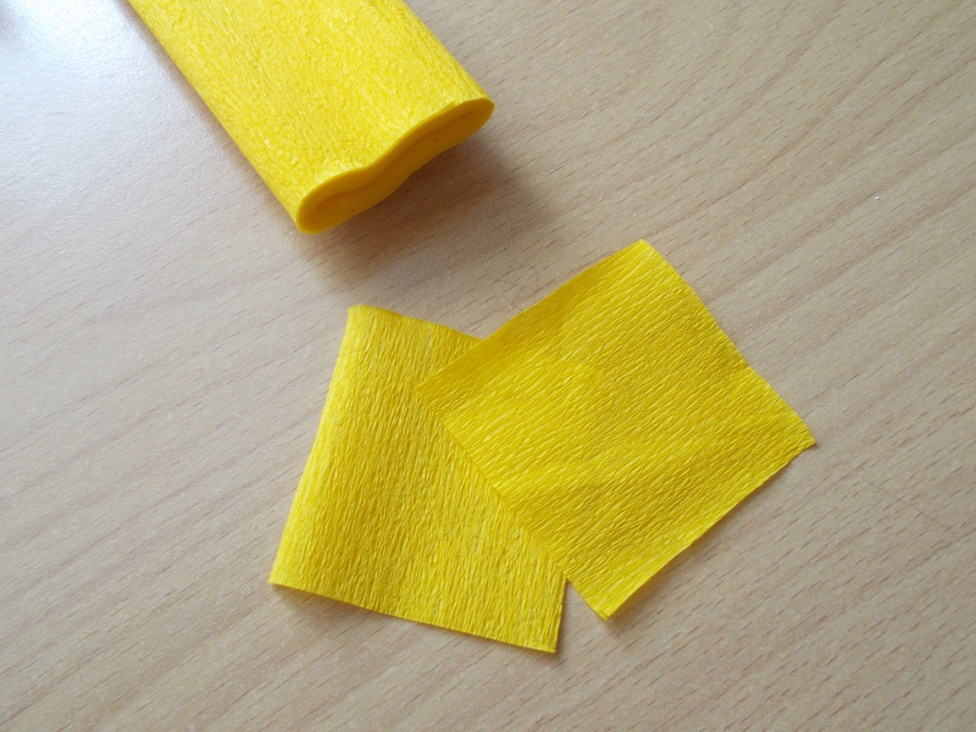 Аккуратно обворачиваем его вокруг карандаша, смазываем клеем и приклеиваем в середины цветка.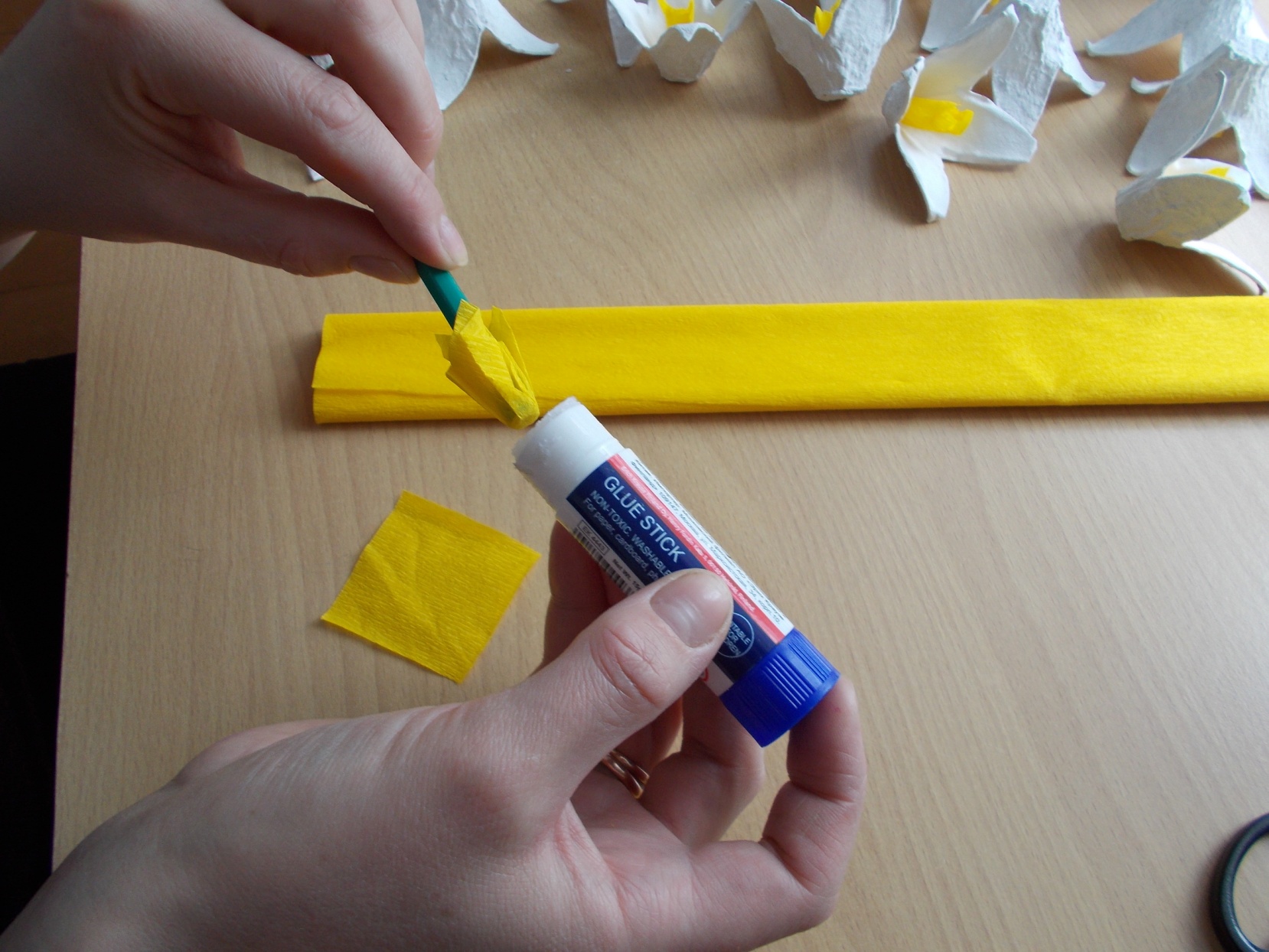 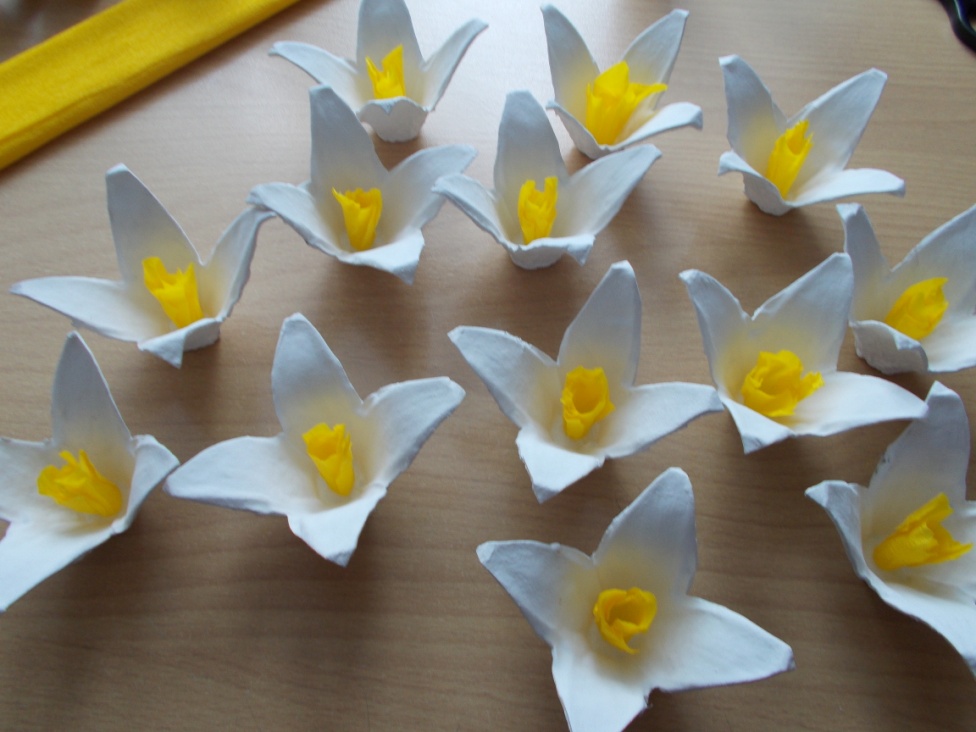 4.  Для изготовления стебля необходимо обычный лист А4  разделить на 3 части.И аккуратно закрутить, чтобы получилась трубочка 20 см.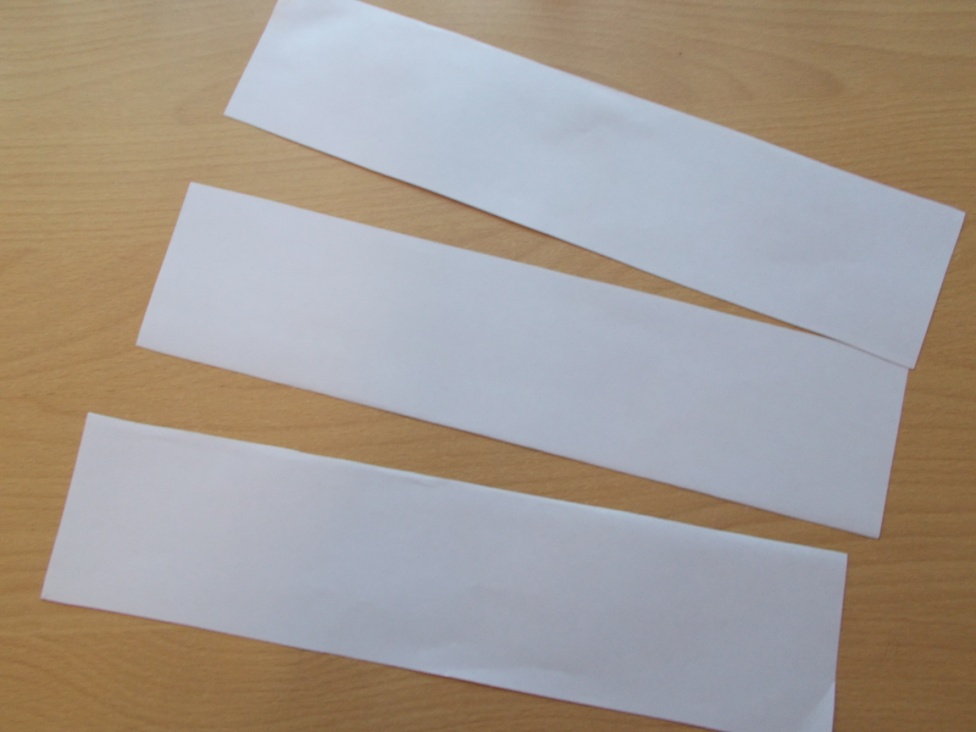 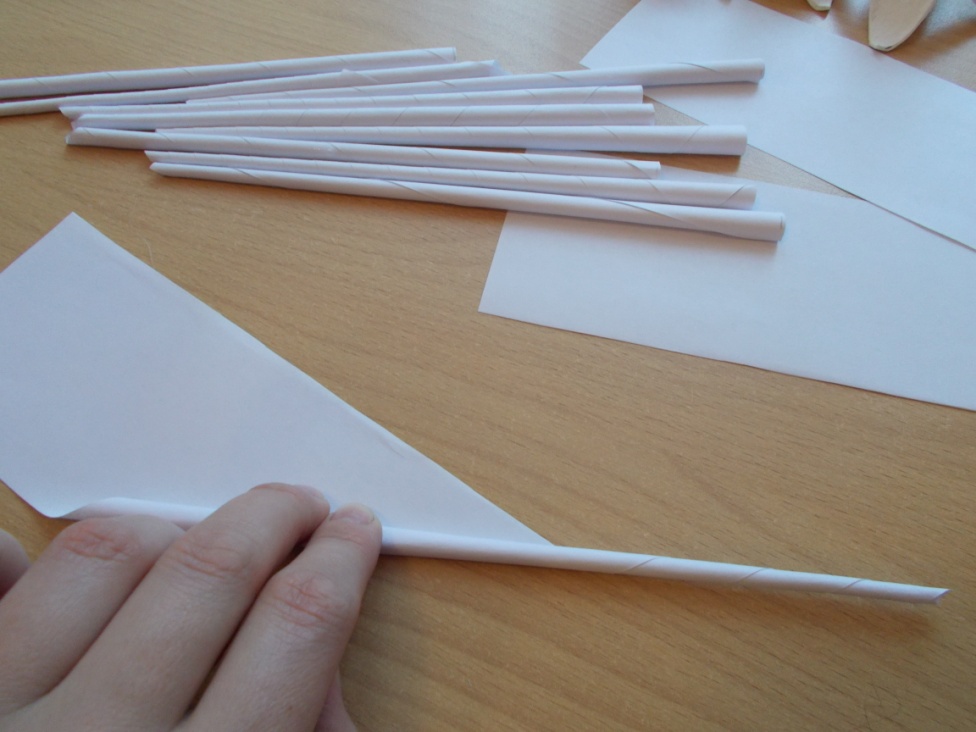 5. При помощи зубочистки и клея "Titan" приклеиваем стебель к цветку.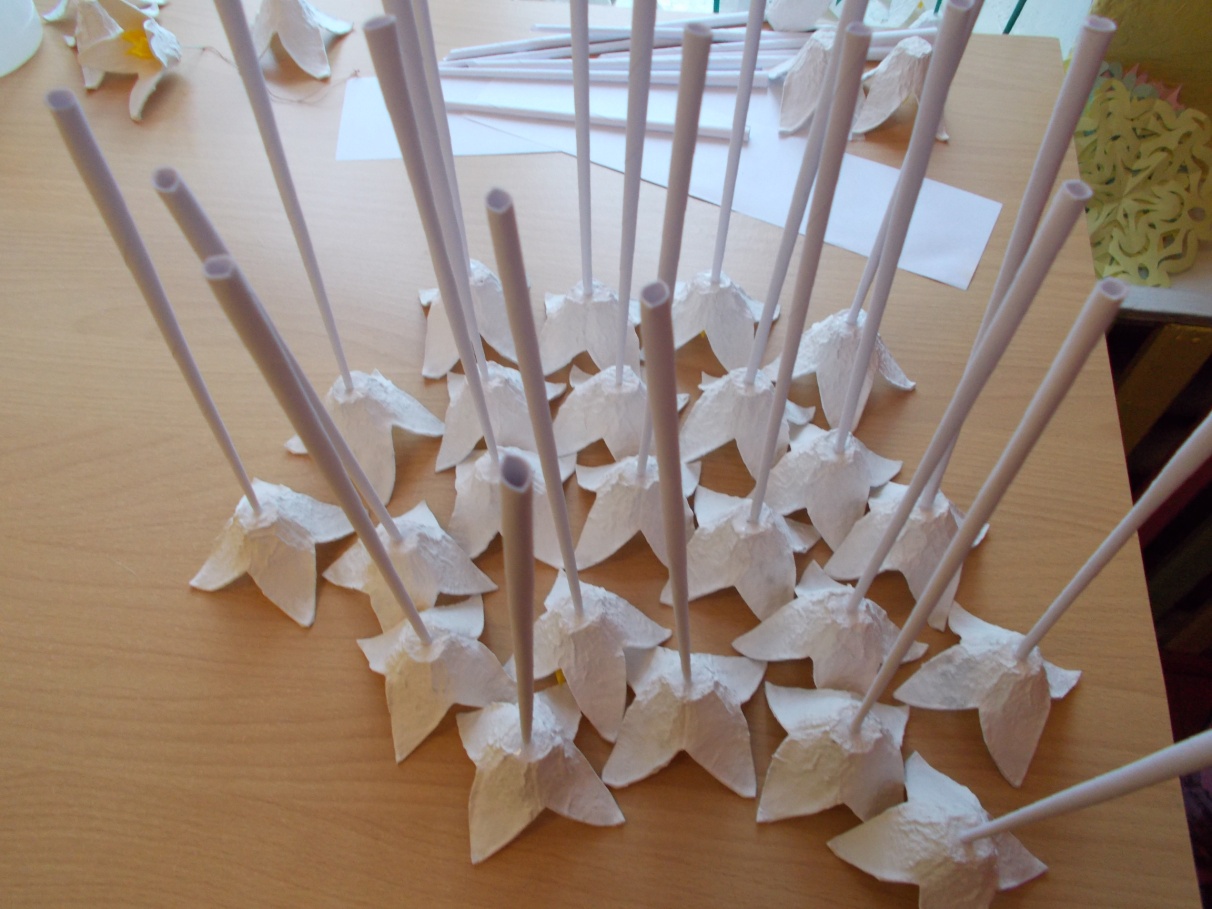 6. Гуашью тщательно прокрашиваем весь стебель.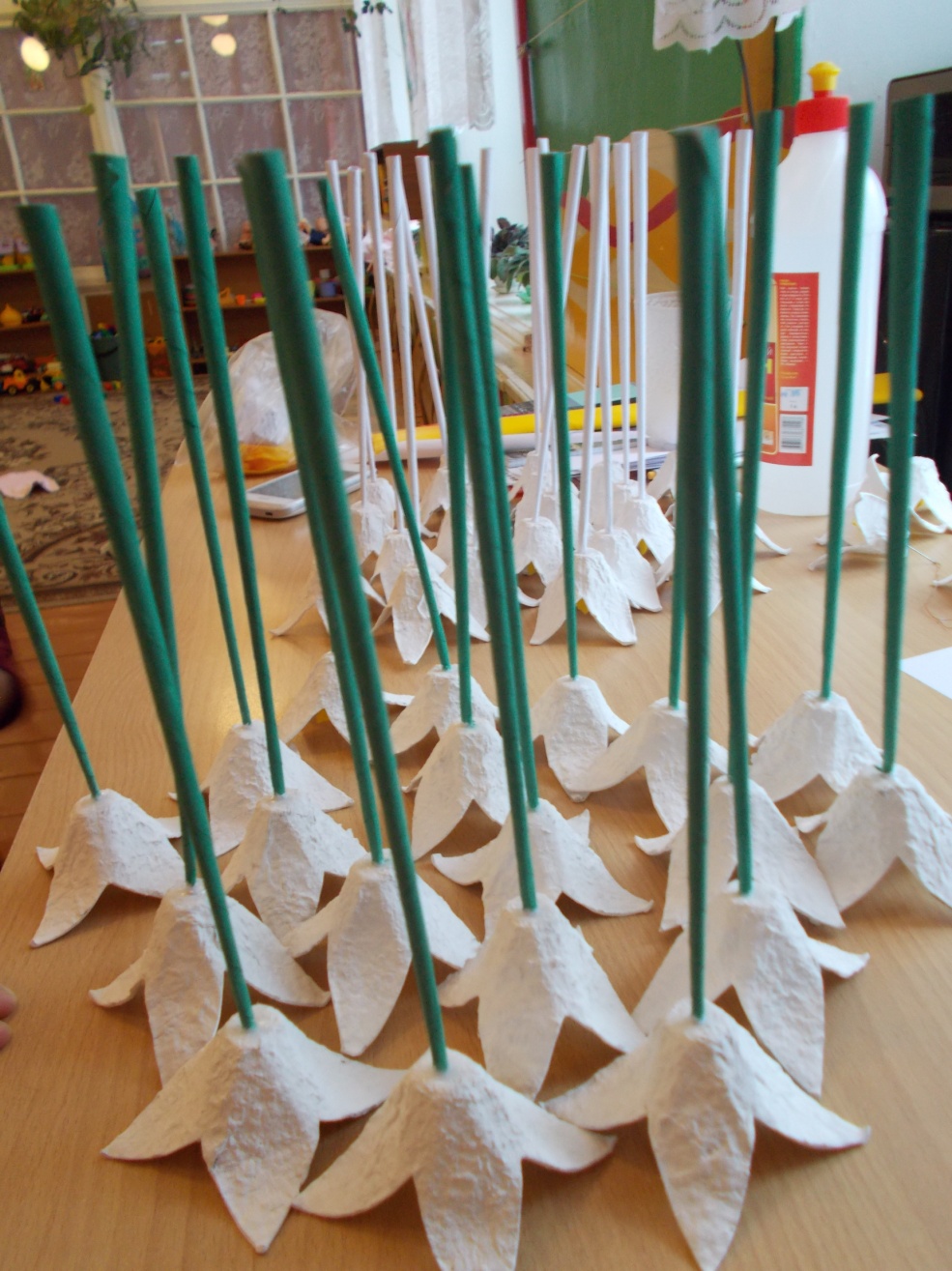 7. Вырезаем из цветной бумаги произвольную  форму листьев  (желательно, чтобы цвет гуаши соответствовал цвету бумаги).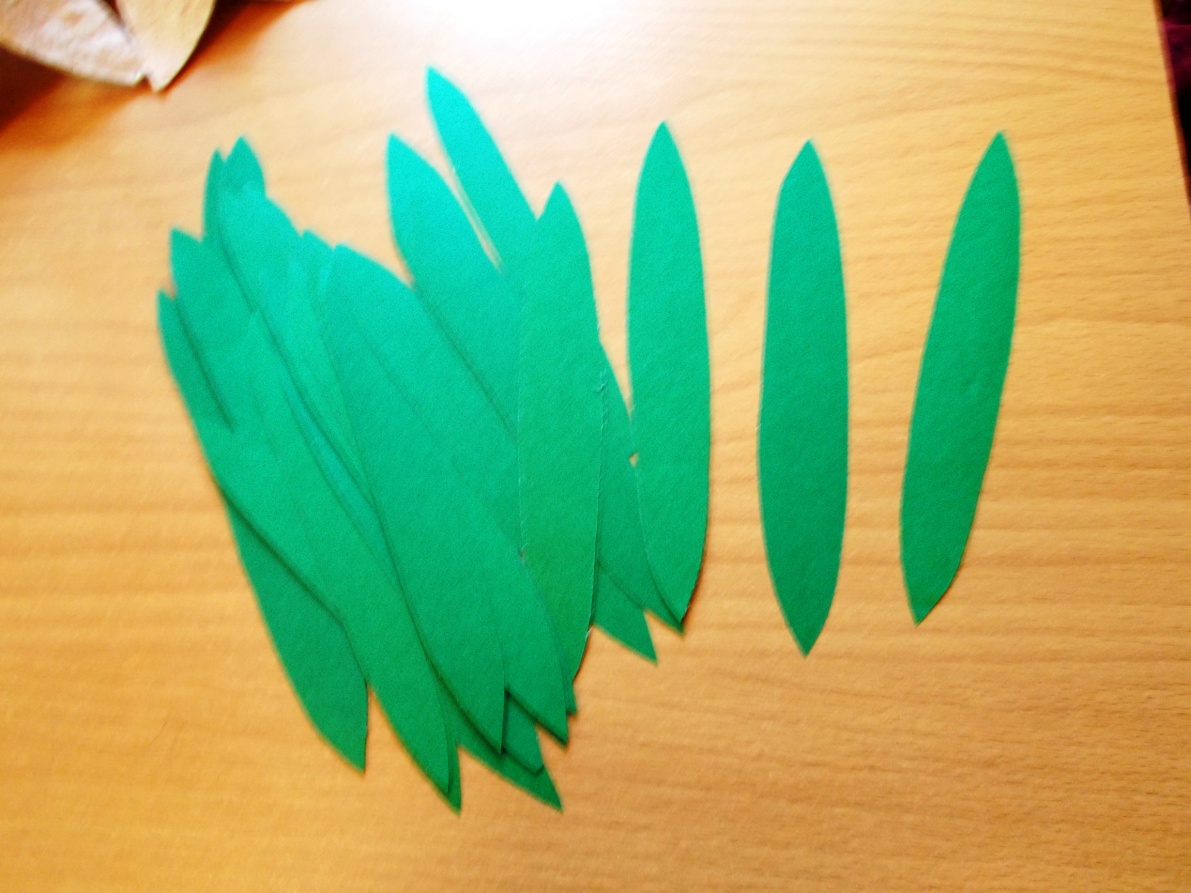 8. Приклеиваем листок с помощью клея-карандаша к стеблю и формируем букетик из трех цветков лентой.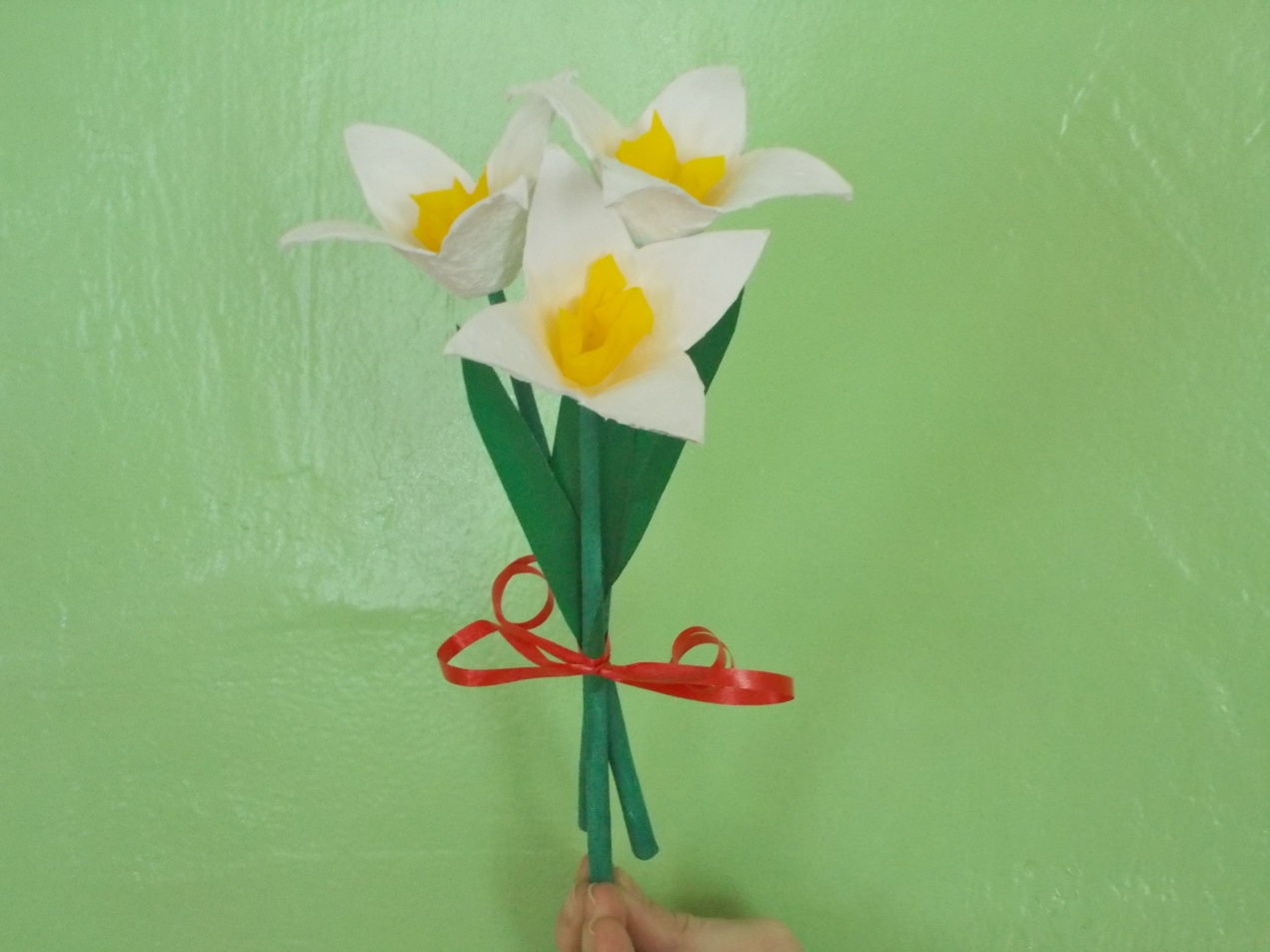 Вот такие букетики мы с детьми дарили  мамам и бабушкам на празднике! 